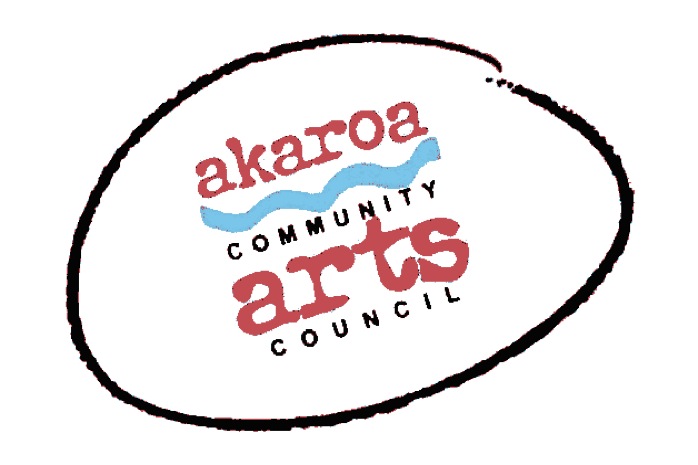 Akaroa Community Arts CouncilKura Raranga 2022Participant Registration FormGeneral Information.Classes:	August 27, September 3, 11, 17, 24 & 25Start time:  	10am to 4pm each day, 1-hour lunch breakVenue:		Trinity Church Hall, 39 Rue Lavaud, Akaroa; Onuku Marae for the 24th and 25th September.                               This will be a noho  or sleepover.    Course Cost:	$299 for the course, paid in advance or $60 per casual dayTermsFull Payment is required in advance to secure your place Internet banking is preferred to: Akaroa Community Arts CouncilAccount:  BNZ 020832 0043919 02                                                                 Code: Raranga   /   Reference:  your name.Places are limited and allocated on receipt of payment basis.If you are unable to attend the full course after payment for any reason, we are unable to refund your fees but will accept another artist arranged by yourself. Provided by ACACTea, coffee, hot chocolate, biscuits.  A tutor.Things to provide yourselfYou will need a tool kit – here is a photo of Ngaio’s one – 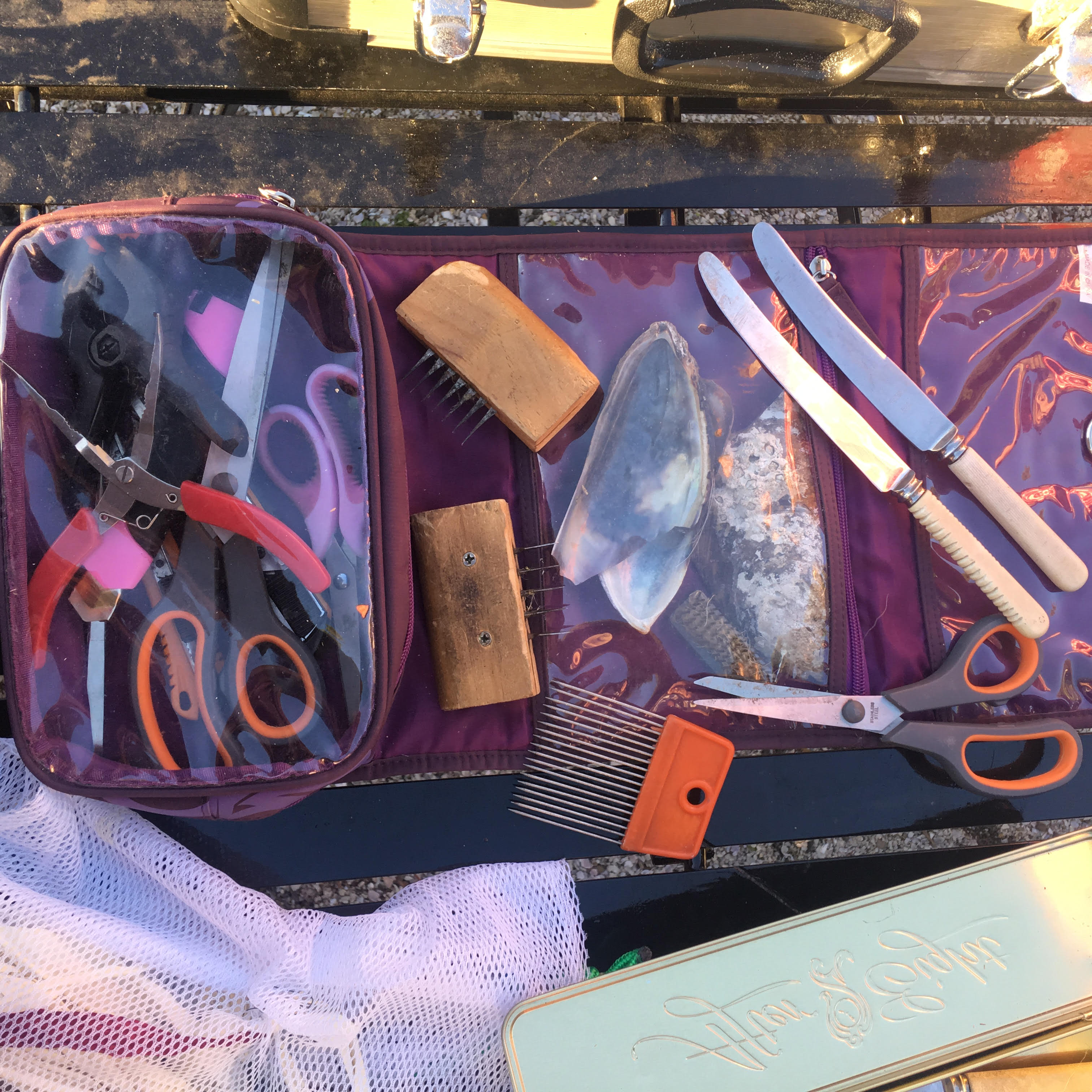 Small and larger scissors, steel toothed combs for the flax combing, a mussel shell, pliers of a couple sizes if you have them, Ngaio loves the round ended knives for various handy uses plus some large size bobby pins or the steel sort of clothes pegs x about 16 are very handy also a big, sharp kitchen knife for cutting the haraheke  Plus anything else you think that you might find useful! I understand and accept the above terms and conditions.Your Name:                                                                                                      Phone: Email:Please register me for Kura Raranga –       full course $299     or  (how many?)         casual days at $60 each              Your signature:                                                                                               Date:Please sign the form, electronic signature is fine, or scan it and email back to ACAC at art@akaroaarts.co.nz Thank you, we appreciate your participation.